安徽六安技师学院2023年智慧物流技能竞赛竞 赛说明目 录一、	竞赛须知	- 2 -（一）竞赛时间	- 2 -（二）赛点位置	- 2 -（三）竞赛服务联系方式	- 2 -二、比赛注意事项	- 3 -三、竞赛项目文件	- 4 -（一）竞赛项目名称	- 4 -（二）组织机构	- 4 -（三）竞赛方式	- 4 -（四）竞赛内容	- 5 -（五）实操考核样题	- 7 -（六）赛场设备清单	- 8 -（七）评分办法（示例）	- 9 -为使参赛队伍尽快了解比赛有关事项，顺利完成比赛，特编写本赛点《竞赛指南》，供各校领队、指导教师、参赛选手参阅。竞赛须知（一）竞赛时间     2023年12月15日8：30-16：30（二）赛点位置六安技师学院老校区商贸旅游系物流实训中心一楼。（三）竞赛服务联系方式赛项联系人： 涂老师 18326540810技术支持  ： 陈老师 19856017889二、比赛注意事项1.参赛选手在报名获得审核确认后，原则上不再更换。2.参赛选手按照竞赛赛程安排参加比赛及相关活动。3.参赛选手着装须符合安全生产及竞赛要求。4.参赛选手应自觉遵守赛场纪律，服从裁判、听从指挥、文明竞赛；，禁止将通讯工具、自编电子或文字资料带入赛场。5.比赛过程中，参赛选手须严格遵守操作过程和相关准则，保证设备及人身安全，并接受裁判员的监督和警示；若因设备故障导致选手中断或终止比赛，由大赛裁判视具体情况做出裁决。6.在比赛过程中，参赛选手由于操作失误导致设备不能正常工作，或造成安全事故不能进行比赛的，将被终止比赛。 7.在比赛过程中，各参赛选手限定在自己的工作区域和岗位完成比赛任务。 8.若参赛选手欲提前结束比赛，应向裁判员举手示意，比赛终止时间由裁判员记录，参赛队结束比赛后不得再进行任何操作。9.比赛时赛场设置观摩区。10.比赛结束后由裁判组及时公布成绩。三、竞赛项目文件（一）竞赛项目名称2023年安徽六安技师学院智慧物流技能竞赛（二）组织机构主办单位：安徽六安技师学院     承办单位：六安技师学院商贸旅游系技术支持：安徽钱坤智能科技有限公司（三）竞赛方式1、竞赛时间2023年12月15日8：30-16：302、竞赛形式本次竞赛为团队赛，每个参赛队最多2个参赛选手和1名指导老师。（注：指导老师负责参赛队的培训指导工作，不参与现场竞赛。）3、参赛对象商贸旅游系电商及物流专业一年级在校学生。4、奖项设置按照参赛队总成绩由高到低排序，设置一等奖1名，二等奖2名，三等奖3名。（四）竞赛内容本次竞赛时间总计为30分钟一组。考核部分主要包括智慧物流信息化处理及智慧物流作业实施模块，包含仓储信息化处理、使用设备执行入库作业和出库作业2个任务，共计100分。a）任务1入库作业参赛选手根据作业背景与作业要求，按理货、搬运和上架流程进行操作，根据订单有效性分析情况，将有效的客户订单录入系统，处理与发送。完成货物信息入库作业；并使用物流设备，执行入库作业。b）任务2  出库作业参赛选手根据客户订货需求，按下架、搬运和出库整理流程进行操作，完成货物信息出库作业；并使用物流设备，执行出库作业。并将拣选后的货物按月台分配进行备货。比赛流程内容如下：收货理货作业：仓管员根据到货货物进行验货，包括货物的数量、品名、包装等。然后对货物进行分类并分配到不同区域：储存货物和异常货物分别分配到存储区和暂存区。执行入库作业计划：a）入库准备工作信息员核对托盘条码，整理作业现场。a）入库订单处理信息员根据入库通知单在WMS系统中录入入库订单，生成作业计划，打印入库单。b）入库验收作业根据入库单，到存储区验收货品，如果出现实收货品数量与入库单上的应收数量不符或质量问题时，仓管员要在入库单上注明情况，并以实际收货数量入库。c）入库搬运作业利用地牛将货品从存储区运至托盘货架交接区。d）入库上架作业用堆高车从托盘货架交接区取待上架托盘，利用手持终端下载入库上架任务，扫描托盘条码和仓位条码，完成货品上架，并确认目标货位地址。e）入库完成作业仓管员所入库单所有货物完成上架作业后，信息员在WMS系统中把该入库单确认入库。执行出库作业计划a）出库订单处理信息员根据出库通知单在WMS系统中录入出库订单，生成作业计划，打印出库单。b）整托出库作业利用手持终端下载作业任务，利用堆高车完成下架作业，将货品从相应货位取出并运至托盘货架交接区，利用手持终端确认货位地址；利用手动搬运车将货品运至月台区。c）电子拣选作业①摘果式电子标签：将对应的出库单放入周转箱，利用手持终端扫描周转箱条码，根据电子标签提示，拣选货品至周转箱，利用手推车搬运至打包作业区。②播种式电子标签：将对应的出库单放入周转箱，利用手持终端扫描轻型货架上的货位条码和货品条码，将货品从相应货位取出放至周转箱，利用手持终端扫描拣选单和货品条码信息，根据电子标签提示，分播货品至对应货位，拣选货品至周转箱，利用手推车搬运至打包作业区。e）打包和搬运作业将电子拣选作业或小件分拣作业的货品装入折板箱内，使用扎带封口，将收货人标签粘贴在周转箱上，利用手推车将拣选货品运至月台区。（五）实操考核样题  1、入库任务单2、物动量ABC分类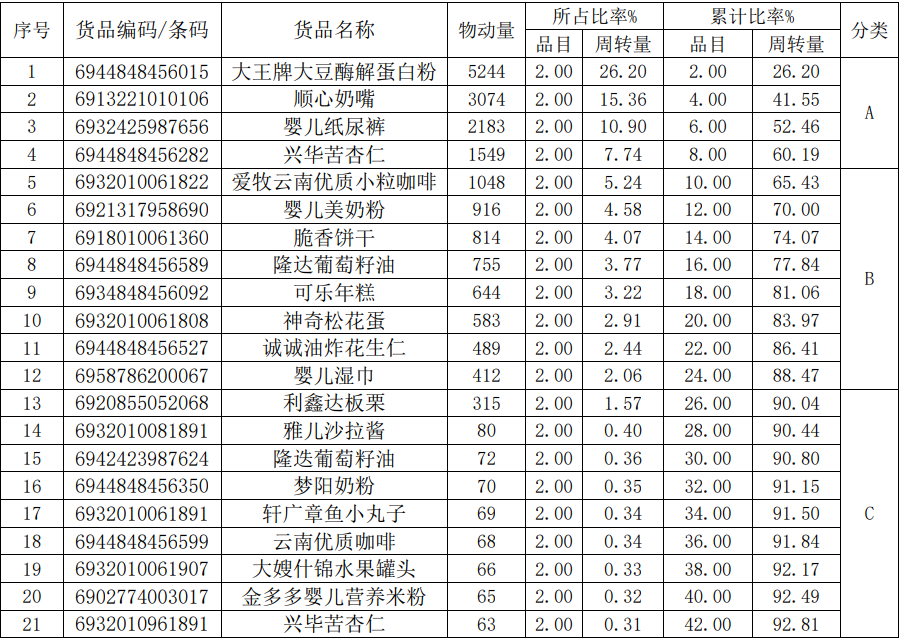 3、托盘货架储位信息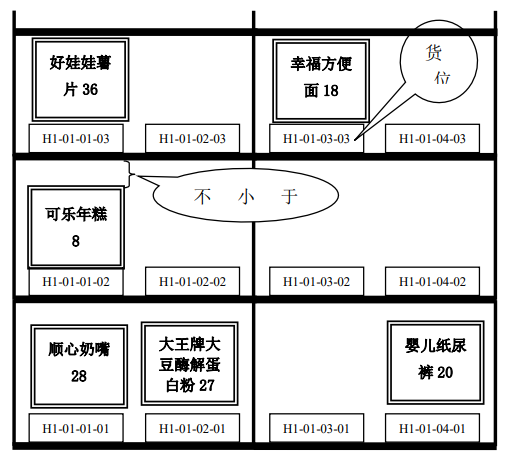 4、出库任务单（1）订单编号：01          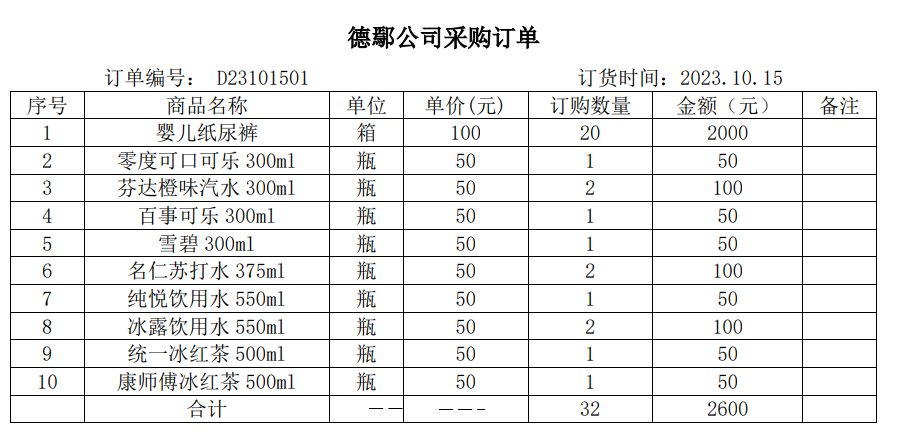 （2）订单编号：02  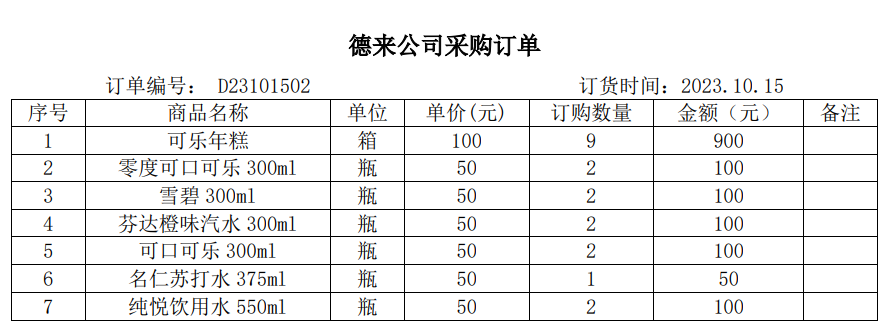 （六）赛场设备清单（七）评分办法（示例）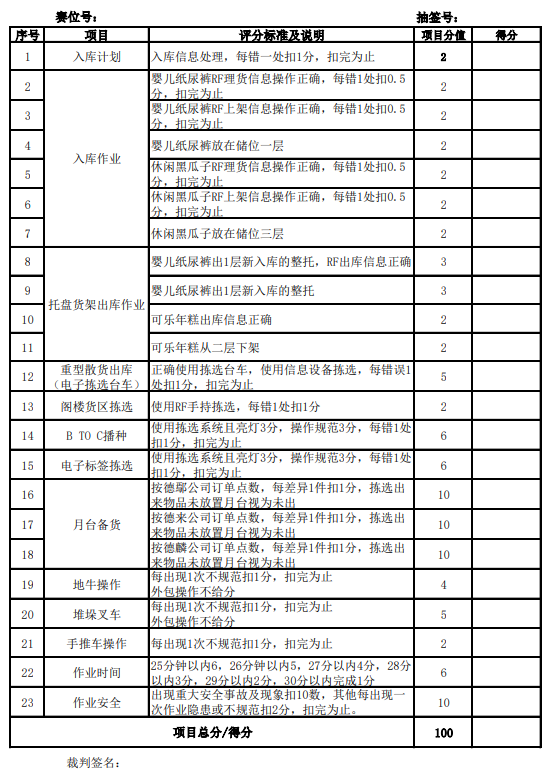 （注：按成绩从高到低排列名次，若分数相同，则以作业时间短的名次在前。）序号货品条码货品名称生产日期托盘号入库数量16939261900108上好佳薯片2023年1月1日1000000120箱26901521103123伊利经典牛奶2023年1月1日1000000230箱36921317905038康师傅矿物质水2023年1月1日1000000340箱序号设备名称设备参数数量单位1智慧物流实训系统智慧物流实训系统1套2手持终端无线RF手持终端2把3托盘货架横梁式托盘货架2480*800*4200mm6组4电子标签系统含摘果式和播种式电子标签系统，≥10个电子标签1套5流利货架1500*1000*1900mm，货位≥12个2组6周转箱535×320×330mm8个7地牛额定负载1500公斤1辆8全电动堆垛车额定载荷 1000KG，起升高度 3000mm，载荷中心 600mm，货叉长度 1000mm。1辆9手推车轮式 扶手可折叠 载重50kg以上1台10打印机A4幅面针式打印机1台11托盘标准1200mm*1000mm木制托盘12个12模拟货品若干种货品（以方案中所给出为准）1批13纸箱若干规格（以方案中所给出为准）1批14桌椅桌面尺寸1200×600×700mm ，配置圆形座椅。1套15电脑19英寸 显示器；内存 1GB (1x2GB)。1台